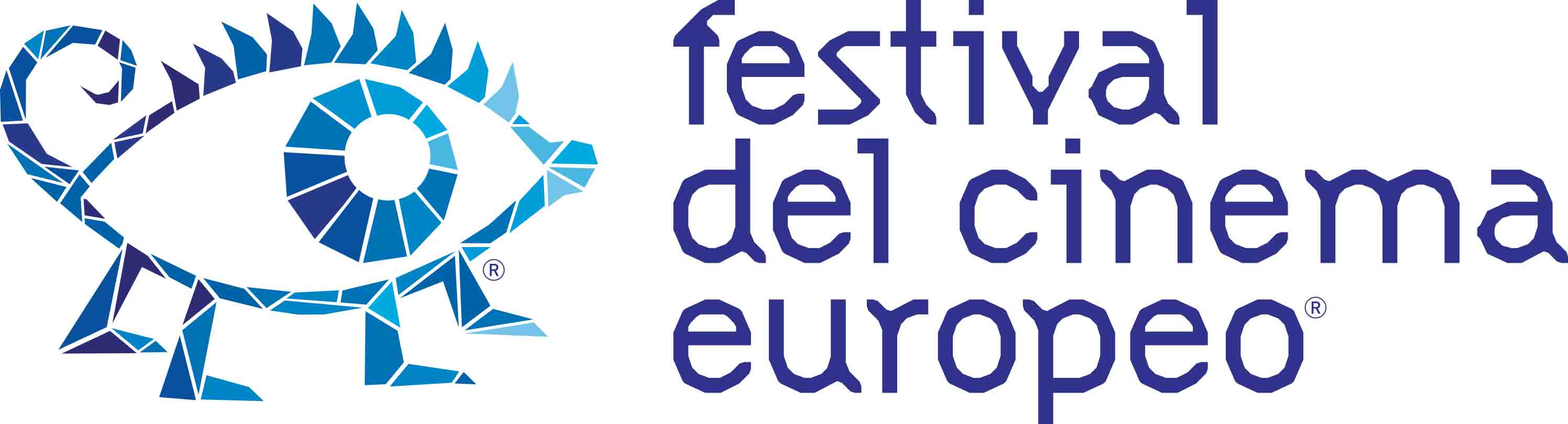 XVIII edizione, 3 - 8 aprile 2017Multisala Massimo, LecceAPPUNTAMENTI IN SALA CON REGISTA E CASTLUNEDÌ 3 APRILEOre 20.00 - MULTISALA MASSIMO, Sala 1Film di Apertura del Festival in anteprima mondiale CHI SI FERMA È PERDUTO di Sergio Corbucci.Restauro realizzato a cura della Cineteca di Bologna e Titanus, presso il laboratorio L’Immagine Ritrovata, con il contributo del Festival del Cinema Europeo.Intervengono: il direttore della Cineteca di Bologna Gianluca Farinelli, l’attore Carlo Croccolo ed Elena Alessandra Anticoli De Curtis, nipote di Totò. Modera: Valerio Caprara.Saluti istituzionali: Loredana Capone, Assessore all’Industria Turistica e Culturale della Regione Puglia; Paolo Perrone, Sindaco di Lecce. MARTEDÌ 4 APRILEOre 18.00 - MULTISALA MASSIMO, Sala 2CINEMA E REALTÀ Proiezione in anteprima italiana del documentario THE TRIAL: THE STATE OF RUSSIA VS OLEG SENTSOV (Estonia, Polonia, Repubblica Ceca, 2017) di Askold Kurov. A seguire incontro con il regista. Saranno presenti anche Agnieszka Holland e Marion Döring.Ore 18.00 - MULTISALA MASSIMO, Sala 5CONCORSO ULIVO D’ORO | A DATE FOR MAD MARY (Irlanda, 2016)Proiezione in anteprima italiana del film A DATE FOR MAD MARY di Darren Thornton. A seguire incontro con il regista.Ore 20.00 - MULTISALA MASSIMO, Sala 1I PROTAGONISTI DEL CINEMA ITALIANO | VALERIO MASTANDREAINCONTRO con VALERIO MASTANDREA Conduce: Laura Delli Colli. A seguire proiezione del film FAI BEI SOGNI (Italia, Francia, 2016) di Marco Bellocchio.Ore 20.00 - MULTISALA MASSIMO, Sala 3COMMEDIA EUROPEA | TIGER THEORY (Repubblica Ceca, Slovacchia, 2016)Proiezione in anteprima italiana del film TIGER THEORY di Radek Bajgar. A seguire incontro con il regista.Ore 20.00 - MULTISALA MASSIMO, Sala 5CONCORSO ULIVO D’ORO | IN THE BLOOD (Danimarca, 2016)Proiezione in anteprima italiana del film IN THE BLOOD di Rasmus Heisterberg. A seguire incontro con l’attore protagonista Kristoffer Bech.Ore 22.30 - MULTISALA MASSIMO, Sala 5CONCORSO ULIVO D’ORO | LIVING AND OTHER FICTIONS (Spagna, 2016)Proiezione in anteprima italiana del film LIVING AND OTHER FICTIONS di Jo Sol. A seguire incontro con il regista e con Afra Rigamonti (direttore della fotografia e montaggio).MERCOLEDÌ 5 APRILEOre 18.00 - MULTISALA MASSIMO, Sala 5CONCORSO ULIVO D’ORO | FOREST, 4 AM (Polonia, 2016)Proiezione in anteprima italiana del film FOREST, 4 AM di Jan Jakub Kolski. A seguire incontro con il regista e con l’attrice Aleksandra Michael.Ore 18.15 - MULTISALA MASSIMO, Sala 2CINEMA & REALTÀ Proiezione in anteprima assoluta del documentario SILENZI E PAROLE (Italia, 2017) di Peter Marcias.Segue incontro con il regista.Ore 20.00 - MULTISALA MASSIMO, Sala 1I PROTAGONISTI DEL CINEMA EUROPEO | AGNIESZKA HOLLAND INCONTRO con AGNIESZKA HOLLAND Conduce Massimo Causo. A seguire proiezione in anteprima italiana del film SPOOR (Polonia, Germania, Repubblica Ceca, 2017) di Agnieszka Holland.Ore 20.15 - MULTISALA MASSIMO, Sala 5CONCORSO ULIVO D’ORO | HOME IS HERE (Austria, Repubblica Ceca, 2016)Proiezione in anteprima italiana del film HOME IS HERE di Tereza Kotyk. A seguire incontro con la regista.Ore 22.15 - MULTISALA MASSIMO, Sala 5CONCORSO ULIVO D’ORO | THE CONSTITUTION (Croazia, Repubblica Ceca, Slovenia, 2016)Proiezione in anteprima italiana del film THE CONSTITUTION di Rajko Grlić. A seguire incontro con l’attore protagonista Nebojsa Glogovac.GIOVEDÌ 6 APRILEOre 11.00 - MULTISALA MASSIMO, Sala 1I PROTAGONISTI DEL CINEMA EUROPEO | MASTERCLASS con NURI BILGE CEYLAN Modera: FERZAN OZPETEK.Ore 18.00 - MULTISALA MASSIMO, Sala 5CONCORSO ULIVO D’ORO | ROSEMARI (Danimarca, Germania, Norvegia, 2016)Proiezione in anteprima italiana del film ROSEMARI di Sara Johnsen. A seguire incontro con la regista.Ore 18.00 - MULTISALA MASSIMO, Sala 2I PROTAGONISTI DEL CINEMA ITALIANO | FRANCESCO MASELLIINCONTRO con FRANCESCO MASELLI Conduce: Bruno Torri. A seguire proiezione dei cortometraggi OMBRELLAI (Italia, 1952) e STORIA DI CATERINA (Italia, 1953) di Francesco Maselli.Ore 20.00 - MULTISALA MASSIMO, Sala 1I PROTAGONISTI DEL CINEMA EUROPEO | NURI BILGE CEYLAN INCONTRO con NURI BILGE CEYLAN Conduce: FERZAN OZPETEK.A seguire proiezione del film IL REGNO D’INVERNO (Turchia, Francia, Germania, 2014) di Nuri Bilge Ceylan.Ore 20.00 - MULTISALA MASSIMO, Sala 3COMMEDIA EUROPEA | THE MIGRUMPIES (Austria, 2017)Proiezione in anteprima italiana del film THE MIGRUMPIES di Arman T. Riahi. A seguire incontro con il regista.Ore 20.00 - MULTISALA MASSIMO, Sala 5CONCORSO ULIVO D’ORO | ALBUM (Turchia, Francia, Romania, 2016)Proiezione in anteprima italiana del film ALBUM di Mehmet Can Mertoğlu. A seguire incontro con il regista.Ore 22.30 - MULTISALA MASSIMO, Sala 3CINEMA & REALTÀ Proiezione in anteprima regionale del documentario UN ALTRO ME (Italia, 2016) di Claudio Casazza.A seguire incontro con il regista.Ore 22.30 - MULTISALA MASSIMO, Sala 5CONCORSO ULIVO D’ORO | A TASTE OF INK (Francia, 2016)Proiezione in anteprima italiana del film A TASTE OF INK di Morgan Simon. A seguire incontro con il regista.VENERDÌ 7 APRILEOre 18.00 - MULTISALA MASSIMO, Sala 5CONCORSO ULIVO D’ORO | WHEN THE DAY HAD NO NAME (Macedonia, Belgio, Slovenia, 2017)Proiezione in anteprima italiana del film WHEN THE DAY HAD NO NAME di Teona Strugar Mitevska. A seguire incontro con l’attore Hanis Bagashov.Ore 18.00 - MULTISALA MASSIMO, Sala 3CINEMA & REALTÀ Proiezione in anteprima nazionale del documentario DA PARI A PARI. LE PRIME DONNE AL VOTO NEL SALENTO (Italia, 2017) di Corrado Punzi. A seguire incontro con il regista, conduce Luciana Castellina.Segue proiezione del documentario COSA FACCIO NELLA VITA? (Italia, 2017) di Manuel De Pandis, Fabio Fusillo, Giovanni Sfarra.Ore 20.00 - MULTISALA MASSIMO, Sala 1I PROTAGONISTI DEL CINEMA ITALIANO | ISABELLA FERRARIINCONTRO con ISABELLA FERRARI Conduce: Laura Delli Colli.A seguire proiezione del film AMATEMI (Italia, 2005) di Renato De Maria.Ore 20.00 - MULTISALA MASSIMO, Sala 5CONCORSO ULIVO D’ORO | HANDS OF A MOTHER (Germania, 2016)Proiezione in anteprima italiana del film HANDS OF A MOTHER di Florian Eichinger. A seguire incontro con il regista.Ore 20.00 - MULTISALA MASSIMO, Sala 3COMMEDIA EUROPEA | THE CARER (Ungheria, Regno Unito, 2016)Proiezione in anteprima italiana del film THE CARER di János Edelényi A seguire incontro con il regista.Ore 22.15 - MULTISALA MASSIMO, Sala 5CONCORSO ULIVO D’ORO | MY HAPPY FAMILY (Georgia, 2017)Proiezione in anteprima italiana del film MY HAPPY FAMILY di Nana & Simon. A seguire incontro con l’attrice protagonista Ia Shugliashvili e il produttore Guillame De Seille.SABATO 8 APRILEOre 16.00 - MULTISALA MASSIMO, Sala 2PREMIO MARIO VERDONE | LO CHIAMAVANO JEEG ROBOT (Italia, 2015) di Gabriele Mainetti.A seguire incontro con il regista a cui è stato attribuito il Riconoscimento Speciale del Premio Mario VerdoneOre 18.00 - MULTISALA MASSIMO, Sala 1Presenti i registi, Mehemet Can Mertoğlu, Tereza Kotyk, Jorge Sole Nicolas, Sara Johnsen, Morgan Simon, Jan Jakub Kolski, Kristoffer Bech, Darren Thornton, Darren Florian Eichinger (Concorso Ulivo d’Oro); le Giurie: Marion Döring, Lene Børglum, Tilde Corsi, Heather Stewart, Eva Zaoralová per il Premio Ulivo d’Oro; Colette de Castro, Natalia Moussienko, Alberto Alfredo Tristano per il Premio Fipresci; Cécile Despringre, Guillaume Calop, Asja Krsmanović per il Premio Cineuropa; Laura Delli Colli per il Premio SNGCI al Miglior Attore Europeo; Gemma Lanzo, Nico Cirasola, Giancarlo Visitilli per Giuria Puglia Show (Premio CNC, Premio Augustus Color, Premio di 1.000 € offerto dalla Contessa Maria Josè Pietroforte di Petruzzi); Maria Federica Lo Jacono e Manuela Rima per il Premio Rai Cinema Channel; i registi Marco Danieli, Fabio Guaglione e Fabio Resinaro, Michele Vannucci e Carlo, Luca Verdone per il Premio Mario Verdone; Alessandro Greco per il Premio Emidio Greco.Ore 20.00 - MULTISALA MASSIMO, Sala 1I PROTAGONISTI DEL CINEMA EUROPEO | STEPHEN FREARS INCONTRO con STEPHEN FREARSConduce: Heather Stewart. A seguire proiezione del film THE QUEEN (Regno Unito, Francia, Italia, 2006) di Stephen Frears.